 Первые итоги диспансеризации 1 квартала 2019 года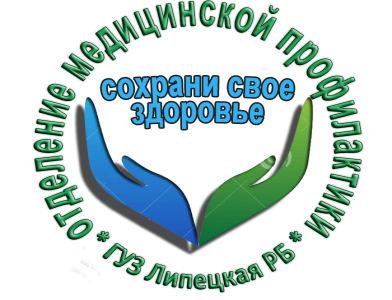 2311жителей Липецкого района  прошли диспансеризацию за 1 квартал 2019 года Из них,1044 мужчин и 1267 женщинВ ходе диспансеризации выявлены  следующие факторы риска развития хронических неинфекционных заболеваний, не являющихся заболеваниями, 
1 место – избыточная масса тела2 место Нерациональное питание (Неприемлемая диета и вредные привычки питания)3 место низкая физическая активность.Помните! Именно эти факторы риска являются причиной развития гипертонической болезни, инфарктов, инсультов и сахарного диабета.Пройдите диспансеризацию! Определите свои факторы риска!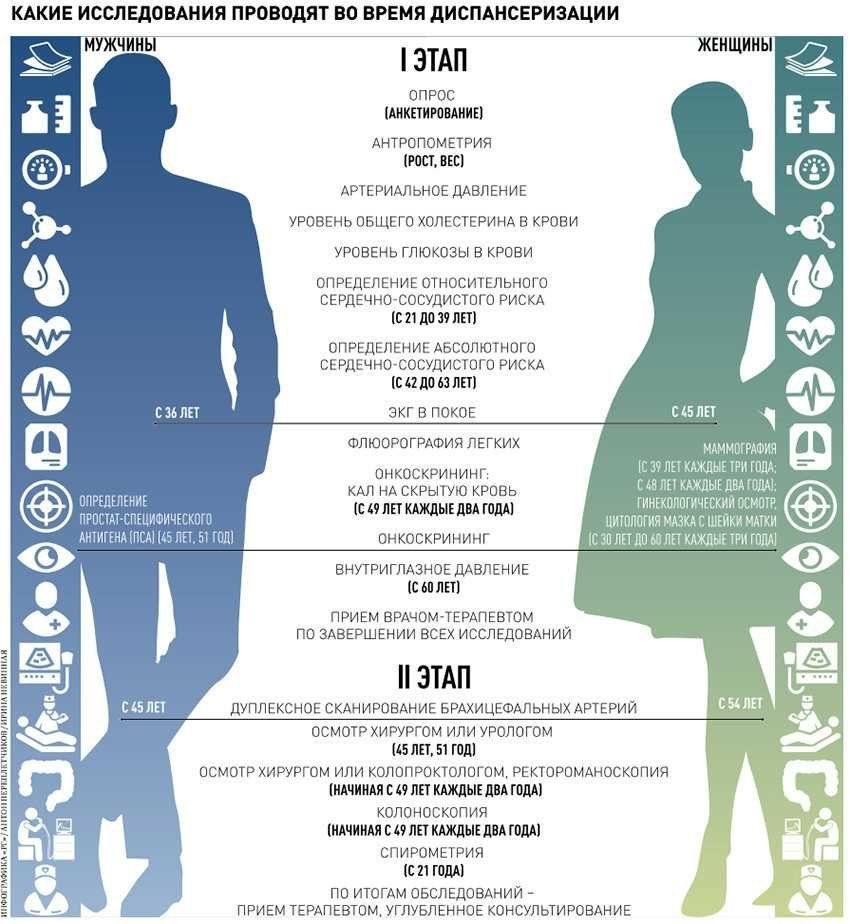 Отделение медицинской профилактики ГУЗ «Липецкая РБ»